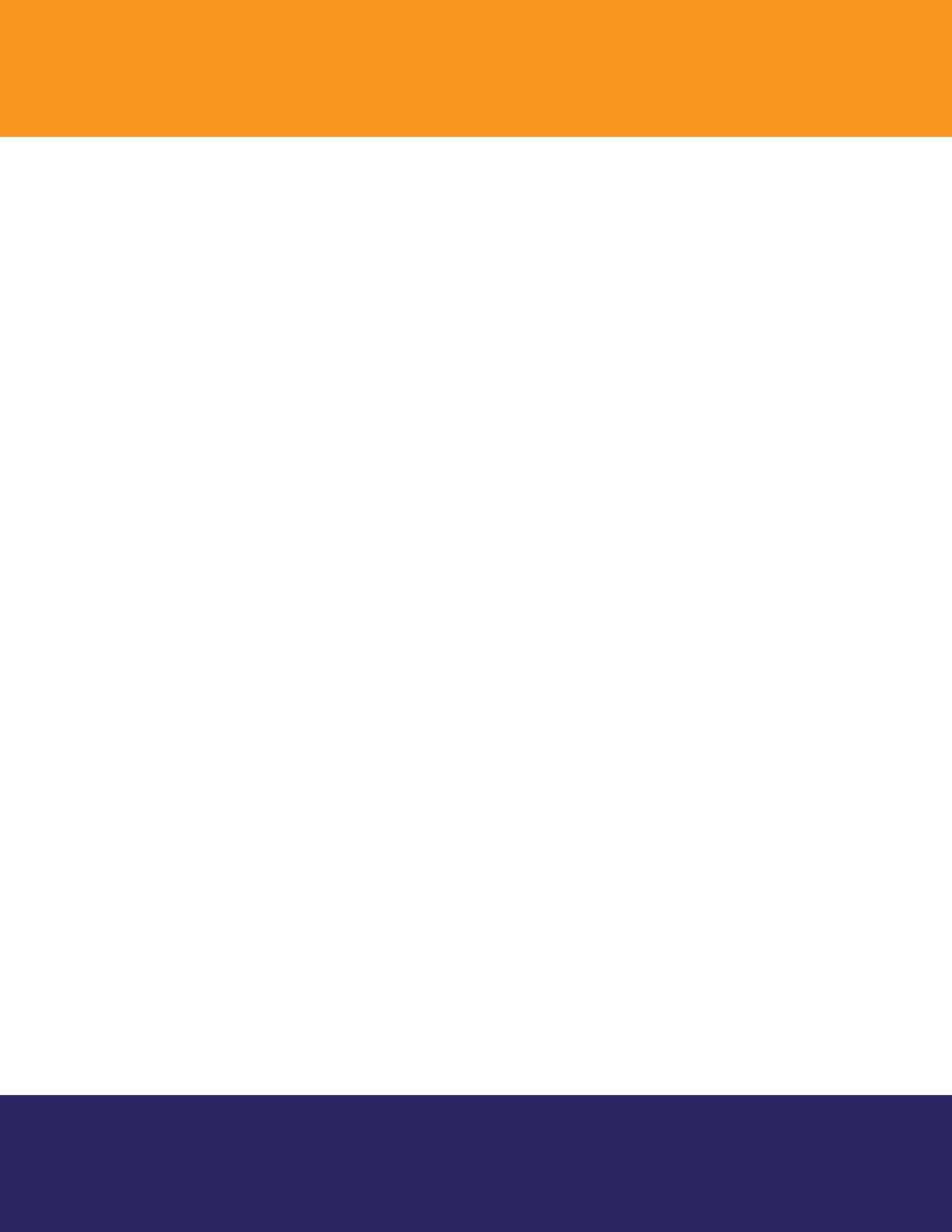 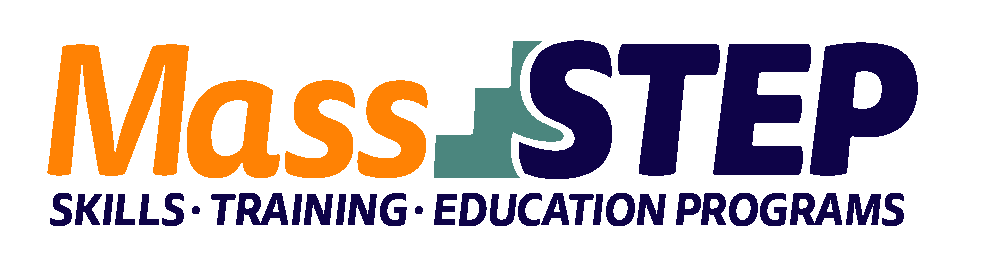 Weekly ScheduleContact: Susan Hearn, susanh@rcpinc.org, 781-961-8888Website: www.rcpinc.org Adult Education Provider: Randolph Community Partnership, Inc.Type of Organization: Community-Based OrganizationWorkforce Training Provider: QARI/WutabonEmployer Partners: Kam ManLevel: SPL 4+Credentials: OSHA 10, TIPS, ServSafeOccupational GroupFood Preparation and Serving OccupationsOccupation: Food Preparation WorkersProgram Description: This training program is designed to prepare students with basic skills, relevant occupational skills, and essential workplace skills to enter the food service and hospitality industries. The curriculum combines language development and workforce preparation training to provide ESOL students with a current SPL of 4 or higher the skills needed to obtain an entry-level position with an employer partner. The skills taught will also help prepare students to move into higher-wage jobs at a faster pace. The workforce preparation classes will help students navigate the American workplace and learn about the specifics of roles and responsibilities within food service occupations. Students will engage in work-related classroom readings, problem-solving activities, and role-playing opportunities to prepare them for the real-world situations they will encounter in the workplace.Week 1MondayTuesdayWednesdayThursday9:30 AM – 11:45 AMOrientation & ACA SupportServSafeKitchen Basics/Knife SkillsServSafe12:00 PM – 2:15 PMESOL/CivicsMathKitchen Basics/Knife SkillsMathWeeks 2 – 4MondayTuesdayWednesdayThursday9:30 AM – 11:45 AMESOL/Civics& ACA SupportServSafeKitchen Basics/Knife SkillsServSafe12:00 PM – 2:15 PMESOL/Civics& ACA SupportMathKitchen Basics/Knife SkillsMathWeek 5MondayTuesdayWednesdayThursday9:30 AM – 2:30 PMOSHA-10 OSHA-10 Kitchen Basics/Knife SkillsServSafe9:30 AM – 2:30 PMOSHA-10 OSHA-10 Kitchen Basics/Knife SkillsMathWeeks 6 – 8MondayTuesdayWednesdayThursday9:30 AM – 11:45 AMESOL/Civics& ACA SupportsServSafeKitchen Basics/Knife SkillsServSafe12:00 PM – 2:15 PMESOL/Civics& ACA SupportsMathKitchen Basics/Knife SkillsMathWeek 9MondayTuesdayWednesdayThursday9:30 AM – 11:45 AMESOL/Civics& ACA SupportServSafeOn-site training and skills practiceACA Support 12:00 PM – 2:15 PMESOL/Civics& ACA SupportTIPSOn-site training and skills practiceACA Support Week 10MondayTuesdayWednesdayThursday9:30 AM – 11:45 AMESOL/Civics& ACA SupportOn-site training and skills practiceOn-site training and skills practiceGraduation12:00 pm – 2:15 pmESOL/Civics& ACA SupportOn-site training and skills practiceOn-site training and skills practiceGraduation